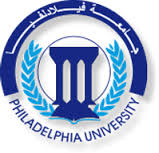 PHARMACOLOGY-2 – Quiz 1Date: 5/4/2023   							  Section 2 (M/W: 8.15-9.45)Name:                                                                                              		  Student’s Number:             Answer the following questions? (6 marks)Illustrate the drug-drug interaction between pioglitazone and colestipol?Mention one mechanism of action of metformin?Increasing adiponectin is supposed to increase the resistance to insulin;True							FalseMention one contraindication of pioglitazone?Cardiac insufficiency is not a contraindication of metformin;True 							FalseGemfibrozil is a cytochrome p-450 enzymes inhibitor;True							False